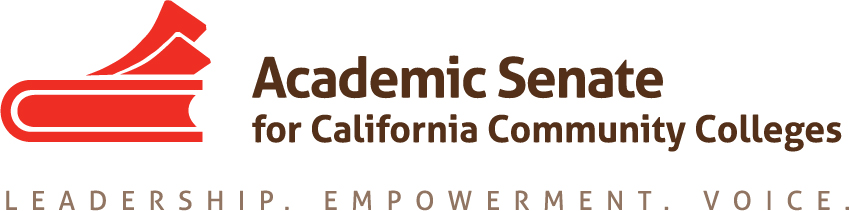 ASCCC Diversity, Equity and Action Committee (EDAC)Friday October 26, 201811:00 A.M. – 1:00 P.M.
Location: Zoom/CC Confer
Minutes11:00 A.M. – 11:20 A.M.Order of the AgendaRoll Call/Membership Review: members in attendance indicated by XX.EDAC Membership List - (2018 - 2019)XXSilvester Henderson, Chair - Los Medanos College - Area B
XXConan McKay - Chair (2nd) - Medocino College - Area B
XXRobin Allyn - Mira Costa College - Area D
XXLeigh Ann Shaw - Skyline College - Area B
Van Rider - Antelope College - Area C
XXKhalid White - San Jose College - Area B
XXCarlos Lopez - Folsom Lake College - Area A
XXNathaniel Donahue - Santa Monica College - Area CReview of the Minutes from 9-14-2018 MeetingMinutes were approvedEDAC Four Priorities/New Business (Discussions):Faculty Diversity & Hiring (I)Student Equity, Student Services & Support (II)Research & Academic Guides for Equitable Student Success (III)Pathways to College Teaching – A2MEND (IV)(11:20 A.M – 11:50 A.M.)5. EDAC Priorities 
 Area I “Faculty Diversity Hiring & System Partnerships” 
Update Status Report:I “Chancellor Office/Senate Faculty Diversity Hiring Summit” Khalid, Nate, Carlos possible attendanceDate: 2/8/2019 – 2/9/2019
Location/Time: TBAThe Chancellors office is looking for recommendation from EDAC on breakout topics.  Professional Development and EDAC will meet on Nov 29 to brainstorm ideas for the Faculty Hiring Diversity. IIASCCC Hiring Regionals (Three)
10:00 A.M – 3:00 A.M.

February 21, 2019 – Bakersfield College (Area A) Khalid, Nate
February 25, 2018 – Butte College (Area A) Carlos, Leigh Anne 
February 28, 2018 – Norco College (Area D) Robyn, Nate 
EDAC Outcomes: Breakout Suggestions from EDAC/FDC Joint Planning Meeting scheduled for
November 29, 2018 – Sacramento City College – 2:00 P.M. – 6:00 P.M. (All invited) Focus on hiring Questions as it related to HR and Dept Chairs.Cultural Competence breakout with a Focus on LGBTQ+   How to infuse this into hiring practices and interview questions.   Los Rios Faculty Diversity Hiring and Skyline to bring to Nov 30 Encourage colleges to develop a cultural competence practices.UC data on Diversity Hiring regarding Race and Ethnicity
Area II

“Student Equity, Student Services & Support”Update Status Report:                                                           “LGBTQIA”– Expanded Support 
                           Nate/Conan – Rostrum Article Outline UpdateNate submitted an outline for the Rostrum Article.  Nate and Conan will work on a Rostrum article in November and will bring a draft to the Dec EDAC meeting                                                                   “DACA Expanded Support” 
                            Leigh Ann/Carlos - Rostrum Articles - Plenary Breakouts (Sp19) – DiscussionWanting to send out a email to all senate president to determine what is going on with DACA students at their local campus.What is being done and what is not being done regarding DACA.  Possible survey regarding DACA and do campus have resources.Not 100% agreement on DACA studentsPossible Plenary breakout in the Spring regarding DACA students.
“Student Safety & Support/Sexual Assault”
Silvester – Chancellors Office – Emailed 10-21-2018 – DiscussionSilvester sent out an email to the General Council at the California Community College Chancellor’s Office.  Waiting to hear a response.  

“Inmate Education”
Silvester – Chancellors Office – Emailed 10-21-2018 – Discussion - (Attachment)
“Corrections to College Sponsored Meeting”
Corrections to College California is a project of Renewing Communities, a four-year initiative designed to build a network of bridges from corrections to college in California. Renewing Communities is a joint initiative of The Opportunity Institute and the Stanford Criminal Justice Center. 
 Silvester will be visiting a prison and will be reporting back in December.  
New York University McSilver Institute: Trauma Informed & Resiliency Based Project 
(Attach PowerPoint)
Chancellor Office Meeting – October 16, 2018 
 Suggested Action – Breakout – “Prison Education Programs” – Spring 2019 Plenary
Peter Fulks – Cerro Coso College (Interested in Co-Presenting) - Discuss
Assigned Person: Silvester & ___________________________________________
(11:50 A.M. – 12:35 P.M.)Area III 
(45 Minutes)

“Research & Academic Guides for Equitable Student Success” (III)
Update Status Report 
A: Student Equity Plan Outline & Original Attached
Assigned Persons/Areas 
(Designate who will work on what sections)
Agreed Upon Date of Submission Updates/OutlinesEDAC committee members divided the paper.  All drafts of the paper are due early January 

(12:35 P.M. – 12:55 P.M.)
Area IV 
“ Pathways to College Teaching”             Update Status Report
A2MEND – Partnership Presentation (March 2019)
(EDAC Chair has been asked to prepare various breakouts for approval & presentation)Status: A2MEND has not published the date for “Breakout Submissions”
Khalid and Conan will develop an outline for the December outline.  Ensure to include all ethnic groups, gender, and LGBTQPOCRacism/discrimationLook at Harvard Case regarding Asian Students.  Silvester and Khalid will submit a proposal to present a breakout and a General Session.  Including Nate with LGBTQ+POC New Business (10 Minutes)Education Code 87408 (See Attachments)

Discussion/Impact on Faculty – See Attachment 
Professor Richard Weinroth – Senate President 
“San Diego Continuing Education”
Richard contacted ASCCC regarding ED Code 87408.  Regards any communicable disease.  To broad and did not specifically mention the communicable disease.  Language is too broad.  How to approach.  Possible resolution at Plenary regarding the language as student success and to include privacyLeigh Anne will work on a resolution with Richard for a Resolution at the Spring Plenary.  Google communicable disease(12:55 – 1:00 P.M.)
Future Meeting Dates & Senate Announcements Nov 29 in person in Sacramento 2pm-6pmDecember 19 8am meeting. ZoomJanuary 16 10am-3pm Los Rios DistrictJanuary 31 1pm-3pm Zoom – November 1-3, 2018 – Fall Plenary – Irvine, Ca7. Final Comments & Wrap UpEDAC meeting ended at 12:54pm